Справкапо результатам исследования уровня адаптацииобучающихся 1 А класса муниципального бюджетного образовательного учрежденияобразовательной школы № 35 г. Смоленска к школьному обучению.	Исследование проводилось в октябре в параллели первых классов в соответствии с планом работы по блоку «Адаптация обучающихся первых классов к школьному обучению» с использованием методики Ковалевой Л. М. «Психологический анализ особенностей адаптации детей к школе».	Цели исследования: 	1. Исследование социально-психологической адаптации детей к школе;	2. Психологический анализ особенностей адаптации детей к школе;	3. Выявление дезадаптированных  обучающихся и организация коррекционной       работы с ними.	В исследовании приняли участие 96 человек:	1 А – 27 человекОбщие результаты исследования представлены в таблице:	Таким образом, видно, что большинству обучающихся 22 человека успешно адаптировались к школьному обучению, 3человека (1%) адаптировались частично и 6 человек (2 %) не адаптировались.	Учитывая эти результаты, можно сделать вывод, что адаптация первоклассников в целом проходит нормально, но необходимо взять под особый контроль обучающихся с адаптационными трудностями.	Рекомендации: Необходимо спланировать индивидуальные консультации с обучающимися, их родителями, учителями по вопросам адаптации, разработать систему коррекционных занятий по преодолению дезадаптации.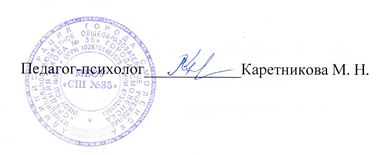 	Педагог-психолог       		Каретникова М. Н.Тип адаптации1 ААдаптированы22Адаптированы частично(средняя степень дезадаптации)3Дезадаптированы2Необходима консультация психоневролога-